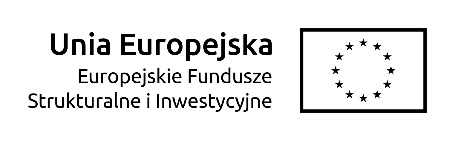 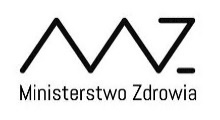 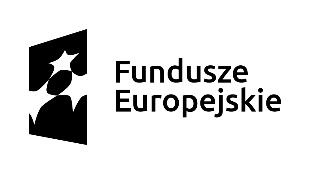 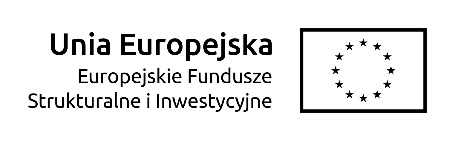 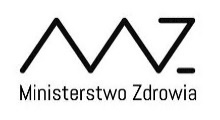 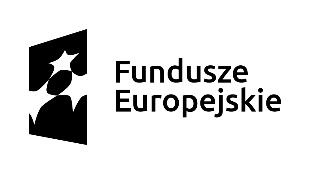 Protokół odbioru pojedynczej usługi - WZÓRsporządzony w dniu ………………….…. na podstawie umowy ……………………………... z dnia ………...........…………..... pomiędzy: Zamawiającym: Skarbem Państwa – Ministerstwem Zdrowia, z siedzibą w Warszawie ul. Miodowa 15, 00-952 Warszawa, NIP: 525-19-18-554 zwanym dalej „Zamawiającym”, a Wykonawcą: ……………………………………………………………………………………………………………zwanym dalej „Wykonawcą”. Przedmiot umowy/przedmiot części zamówienia: Wykonanie usługi cateringowej polegającej na zapewnieniu ………………………….. dla ……. uczestników …………………….…..  w terminie ………..Wykonawca wykonał usługę a Zamawiający przyjął ją. Wartość zrealizowanej usługi……………….Wartość umowy:……………… zł brutto.Zamawiający zgłosił następujące zastrzeżenia i uwagi do wykonanej pracy. ………………………………………………………………………………………………………………………………………………………………………………………………………………………………………………………………………………………………………………………………………Uwagi Wykonawcy. …………………………………………………………………………………………………………………………………………………………………………………………………………………………………………………………………………………………………………………………………………………………………………………………………………………………………………………………………………………………………………………………………………………………………………………………………………………………………………………………………………………………………………………………………………………………………………………………………………………………					 ………………………… Ze strony Zamawiającego 					Ze strony Wykonawcy